APPLICATION FOR REGISTRATION AS A BIOSAFETY PRACTITIONER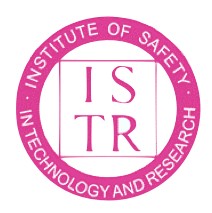 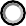 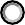 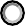 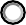 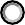 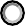 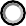 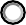 This completed form must be sent to the ISTR Biosafety Accreditation Scheme Administratoristr-biosafadministrator@istr.org.ukApr-181. APPLICANT DETAILS1. APPLICANT DETAILS1. APPLICANT DETAILSTitle:Nature of employment:First name:Part-time	        Full-time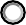 Self-employed Last name:Employerʼs name and address:Job title:Email:  Telephone number:2. DETAILS OF ACCREDITED TRAINING2. DETAILS OF ACCREDITED TRAININGName of accredited training provider:Date training completed:Where was this training provided?Course units completed:Confirm that certificate is attached:Yes                          No Was only one provider used for all the training?	Yes                    No If more than one provider was used then the extra information must be provided on a separate sheet (along with the necessary certification.Was only one provider used for all the training?	Yes                    No If more than one provider was used then the extra information must be provided on a separate sheet (along with the necessary certification.